
РОССИЙСКАЯ ФЕДЕРАЦИЯ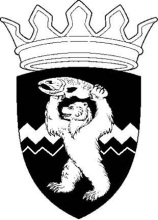 КАМЧАТСКИЙ КРАЙЕЛИЗОВСКИЙ МУНИЦИПАЛЬНЫЙ РАЙОНДУМА ЕЛИЗОВСКОГО МУНИЦИПАЛЬНОГО РАЙОНАРЕШЕНИЕ03 июля 2019 г.  №  1302	г. Елизово88 (внеочередная) сессия   	Рассмотрев предложение Администрации Елизовского муниципального района о возмездном приобретении в собственность Елизовского муниципального района недвижимого имущества для хранения транспортных средств, руководствуясь ст. 50 Федерального закона от 06.10.2003 № 131-ФЗ «Об общих принципах организации местного самоуправления в Российской Федерации», Положением о порядке управления и распоряжения муниципальным имуществом Елизовского муниципального района, Дума Елизовского муниципального районаРЕШИЛА:1. Приобрести в собственность Елизовского муниципального района объект недвижимого имущества – гараж (склад), общей площадью не менее 250 кв.м, с земельным участком, местоположение: Камчатский край, г. Елизово, в целях использования для хранения транспортных средств. 2. Администрации Елизовского муниципального района обеспечить приобретение имущества, указанного в п. 1 настоящего Решения, в порядке, установленном действующим законодательством.  ВРИП Председателя Думы Елизовского муниципального района		           	А.И. Дорошенко  О приобретении в собственность Елизовского муниципального района недвижимого имущества